My new school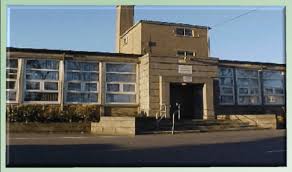 Cornhill PrimaryI will be going to a new school after the summer holidays called Cornhill Primary school. 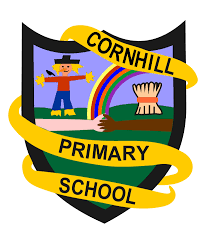 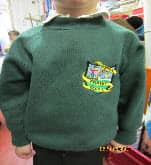 When the bell rings I will line up at these doors in the morning and wait for my teacher.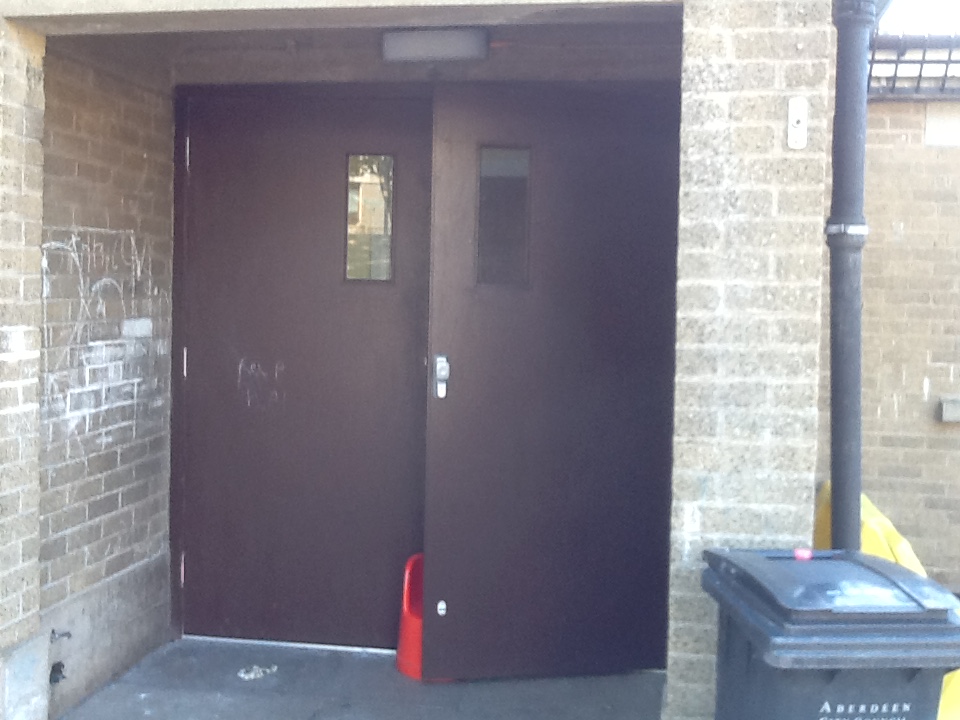 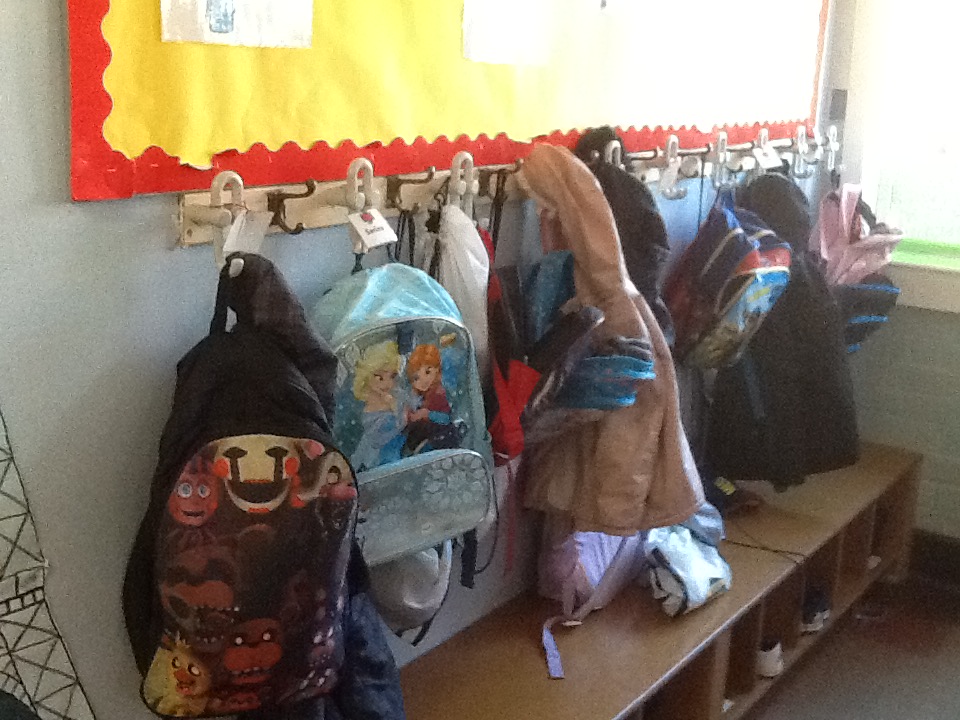 I will hang up my coat and take out my snack and water bottle, ready to line up for class.My new teacher will look after me in my classroom. I will play and learn and have fun.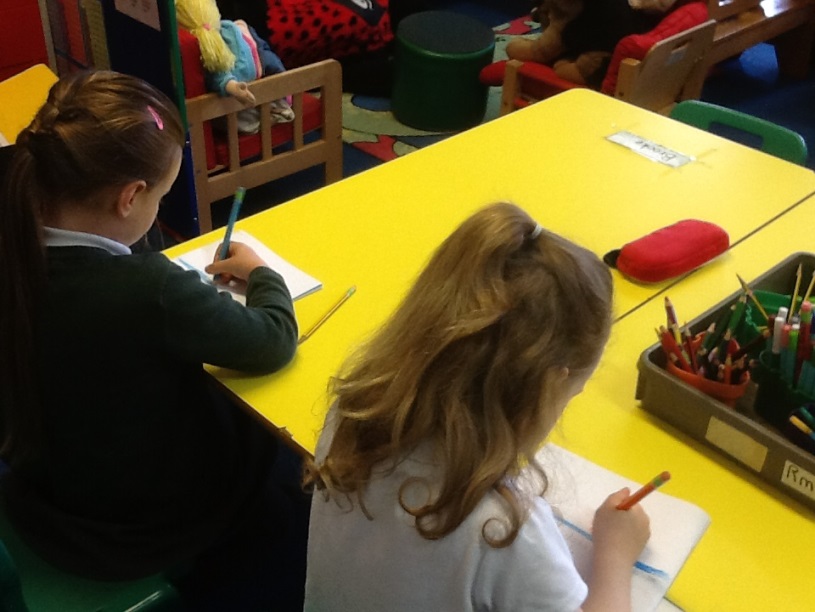 There are other places I might go to in school:The Yellow Room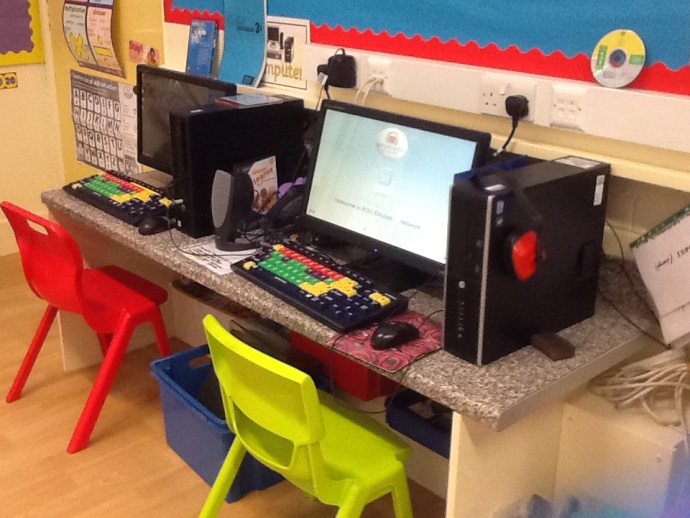 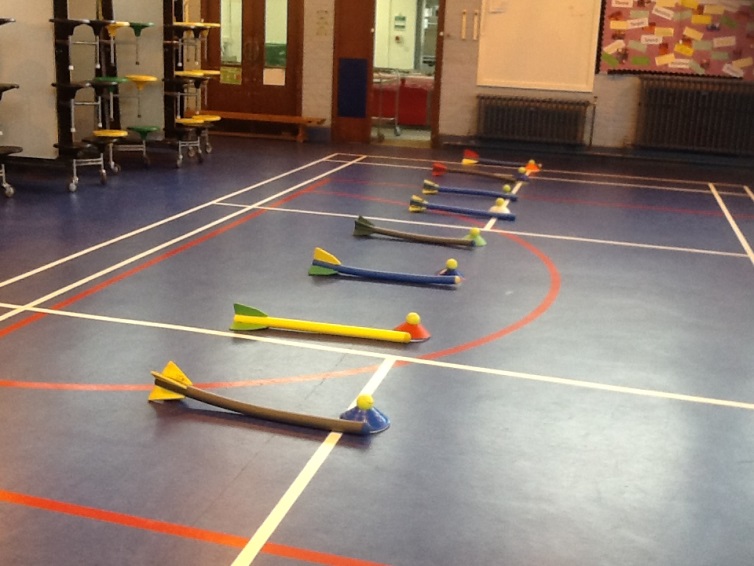 							The gym hall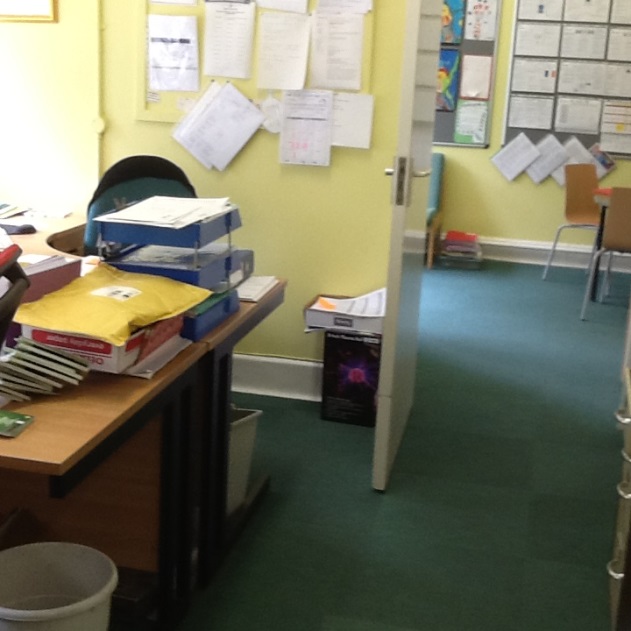 The office       At break time and after lunch I will go outside and play in the playground.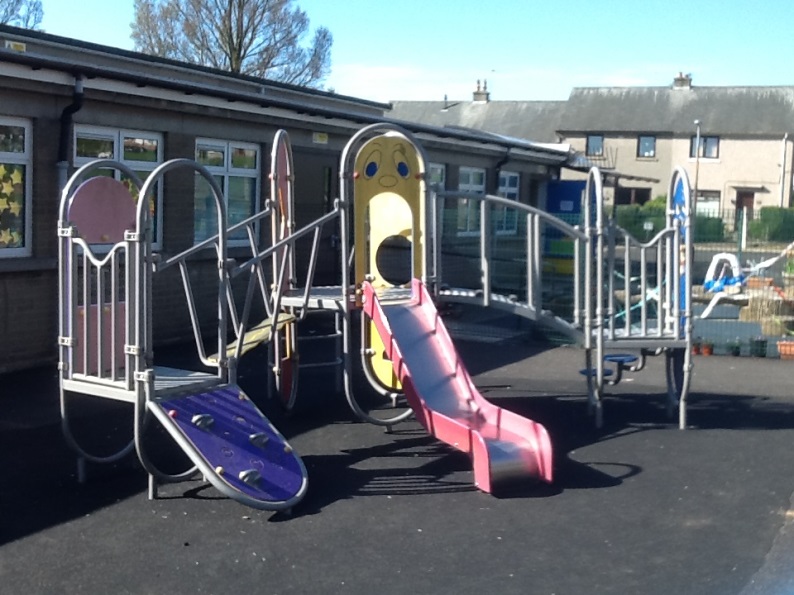 At lunchtime everyone will have their food in the lunch hall.  I might have a school lunch.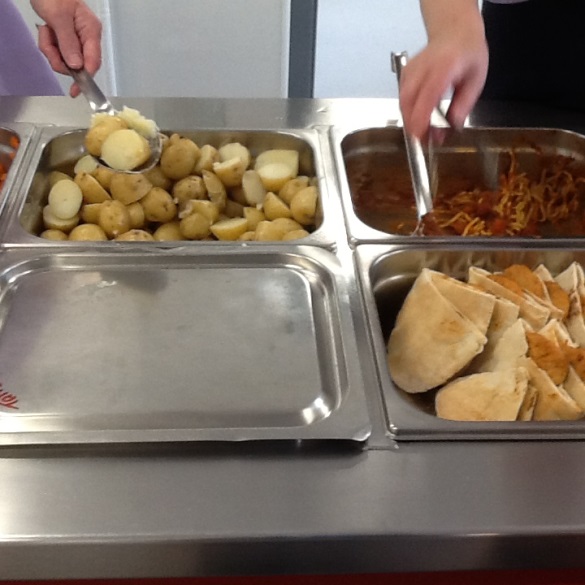 Or I might have a healthy packed lunch. 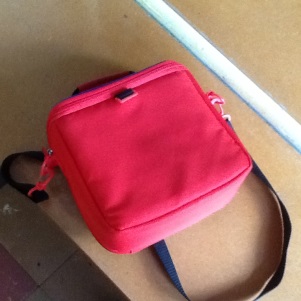 I will make lots of new friends at Cornhill Primary School and enjoy learning and playing. 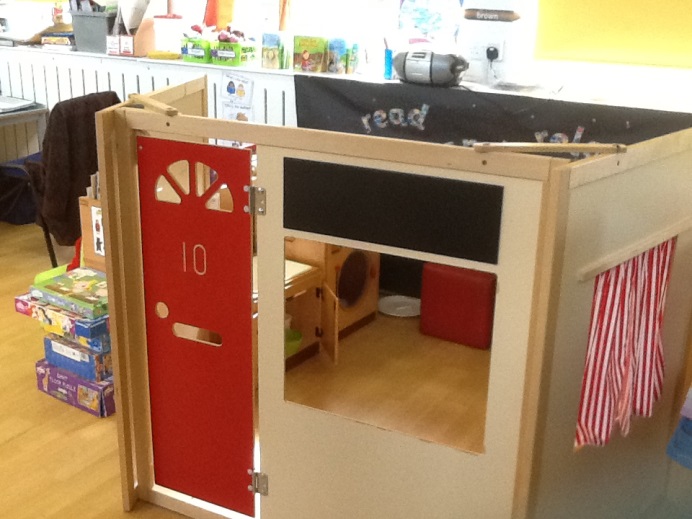 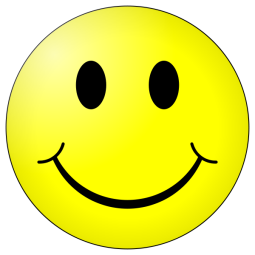 